Supplementary MaterialsPlatelet-derived factors deregulate placental sphingosine-1-phosphate receptor 2 in human trophoblast cellsFreya Lyssy1, Jacqueline Guettler1*, Beatrice A. Brugger1, Christina Stern2, Désirée Forstner1, Olivia Nonn1,3,4,5, Cornelius Fischer5,6, Florian Herse3, Stefan Wernitznig1, Birgit Hirschmugl2, Christian Wadsack2, Martin Gauster11Division of Cell Biology, Histology and Embryology; Gottfried Schatz Research Center, Medical University of Graz; Austria2Department of Obstetrics and Gynaecology, Medical University of Graz; Austria3Charité-Universitätsmedizin Berlin, Corporate Member of Freie Universität Berlin and Humboldt-Universität zu Berlin, Berlin; Germany4Experimental Clinical Research Centre, Max Delbrueck Center for Molecular Medicine in the Helmholtz Association and Charité Berlin; Germany
5Max-Delbrück-Center for Molecular Medicine in the Helmholtz Association (MDC), Berlin; Germany
6Institute for Medical Systems Biology (BIMSB), Berlin; Germany*Correspondence:Jacqueline Guettler, https://orcid.org/0000-0002-8141-5712 Division of Cell Biology, Histology and Embryology,Gottfried Schatz Research Center,Medical University of Graz,Neue Stiftingtalstraße 6, Graz 8010, AustriaTel: +43 316 385 71878, Fax: +43 316 385 79612E-mail: jacqueline.guettler@medunigraz.atSupplemental Table 1qPCR Primer SequencesSupplemental Table 2Antibodies used for Immunohistochemistry (IHC), Immunofluorescence staining (IF) and Immunoblotting (IB)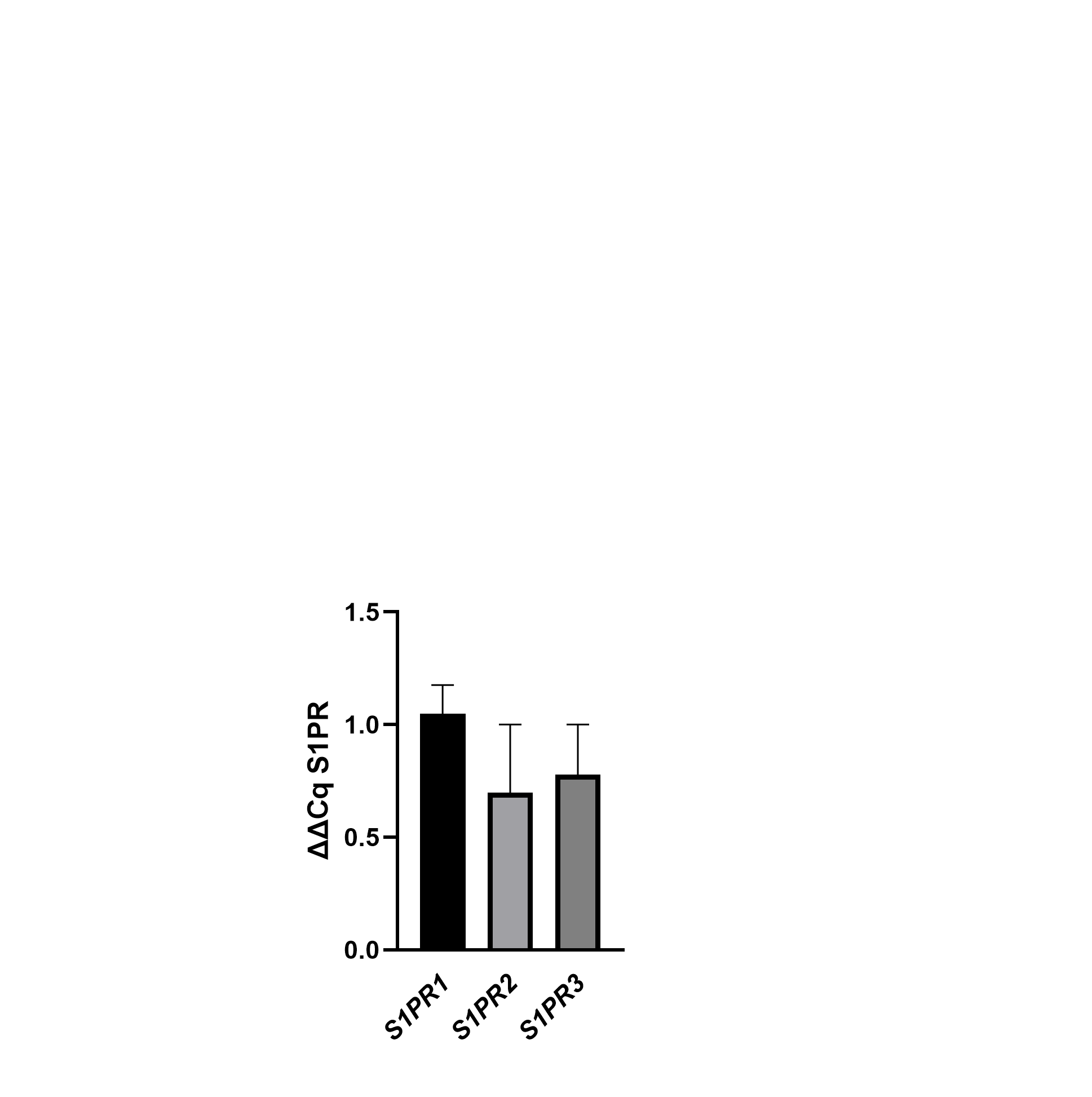 Supplemental Figure 1S1P receptor expression in isolated human plateletsqPCR for S1PR1, S1PR2 and S1PR3 in human platelets (n=3). Data shown as mean ∆∆Cq ± SD, GAPDH/TBP was used as reference gene. GeneforwardreverseGAPDHACCCACTCCTCCACCTTTGACTGTTGCTGTAGCCAAATTCGTBPTGACCCAGCATCACTGTTTCCCAGCACACTCTTCTCAGCAS1PR1CCTCCGTGTTCAGTCTCCTCAGTTATTGCTCCCGTTGTGGS1PR2CGGCCTAGCCAGTTCTGA AAAATGGCGCAACAGAGGATGAS1PR3CAGCCCCGCTTCCCTTTGCATCACTTGGCATTCACAGACGProteinHost SpeciesCompanyAG retrievalDilution IHCDilution IFDilution IBS1PR1RabbitabcampH 61:10001:5001:1000S1PR2RabbitInvitrogenpH 91:2001:1001:400S1PR3RabbitabcampH 91:2001:1001:1000HLA-GMouseBD PharmingenpH 9-1:1000-CD68MouseThermo ScientificpH 9-1:100-CD42bRabbitProteintech EuropapH 91:10001:500-IgG RabbitCell SignalingpH6/pH91:2001:200-IgG1MouseDakopH91:1000β-actinMouseabcam---1:500.000DAPI-Invitrogen--1:2000-Alexa Fluor 488Goat anti mouseInvitrogen--1:200-Alexa Fluor 555Goat anti rabbitInvitrogen--1:200-